                        2020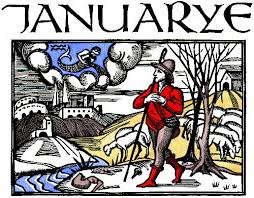     MONDAYWEDN ESDAYFRIDAY6              Nigeria8        NigeriaBlood Oil (Vanity Fair10      NigeriaEBs: Tomlin, Truluck         Smalls, Stec, Wisler         Meese, Ward13             NigeriaFRQs15    IranTest17   Iran20     NO SCHOOL22     IranWood: Iran24     IranMaking the Basij27    IranNeda video29   IranNeda video31      IranEBs: Doyle, Golden      Case, Elswick      Bright, Bronovitskiy